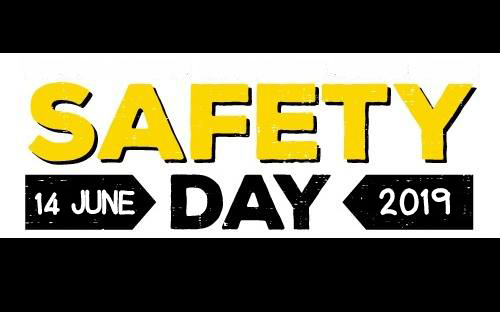 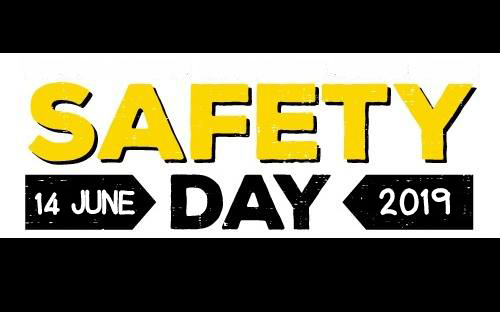 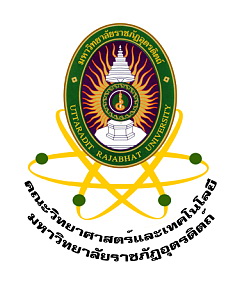 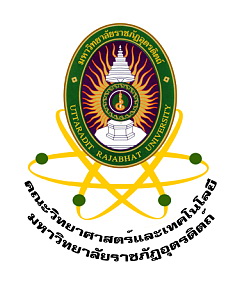 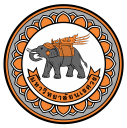 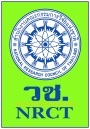 กำหนดการ วันความปลอดภัย (Safety Day)วันที่ 14 มิถุนายน 2562 ณ คณะวิทยาศาสตร์และเทคโนโลยี มหาวิทยาลัยราชภัฏอุตรดิตถ์--------------------------------------------------------- นิทรรศการตลอดงาน	- ความปลอดภัยในการใช้ห้องปฏิบัติการที่เกี่ยวข้องกับสารเคมี       - ความปลอดภัยในโรงเรียน (10 จุดเสี่ยงในสถานศึกษา)                 		- ความปลอดภัยในโรงงาน/งานก่อสร้าง/งานเชื่อม  - ความปลอดภัยในการใช้ห้องปฏิบัติการทางจุลชีววิทยา  - ความปลอดภัยในการใช้สารเคมีทางการเกษตร 08.30 น. - ท่านผู้มีเกียรติ อาจารย์ นักศึกษา คณะกรรมการจัดงาน พร้อมกัน ณ พิธีเปิด 	       (บริเวณชั้น 1 อาคารคณะวิทยาศาสตร์และเทคโนโลยี พื้นที่ทุ่งกะโล่) 09.00 น. - พิธีเปิดโครงการ “Safety Day” และ นิทรรศการ  09.30 น. - เสวนา หัวข้อ การจัดการความเสี่ยงในสถานศึกษาเพื่อเสริมสร้างความปลอดภัย  10.45  น. - การประกวด Sticker line (ห้องประชุม  1)	    - การประกวดภาพถ่าย (ห้องประชุม  2)    - แข่งขันพูดเพื่อสร้างแรงบันดาลใจ (TED Talk) (ประถม) (ห้องประชุม  3)    - แข่งขันพูดเพื่อสร้างแรงบันดาลใจ (TED Talk) (มัธยม) (ห้องประชุม  4)	    - แข่งขันพูดเพื่อสร้างแรงบันดาลใจ (TED Talk) (อุดมศึกษา) (ห้องประชุม  5) 13.00 น.  - การประกวดสื่ออินโฟกราฟฟิก (ห้องประชุม  1)    - อบรมการยกระดับความปลอดภัยของห้องปฏิบัติการ (EsPrel) (ห้องประชุม  2)    - แข่งขันพูดเพื่อสร้างแรงบันดาลใจ (TED Talk) (ประถม) (ต่อ) (ห้องประชุม  3)    - แข่งขันพูดเพื่อสร้างแรงบันดาลใจ (TED Talk) (มัธยม) (ต่อ) (ห้องประชุม  4)	    - แข่งขันพูดเพื่อสร้างแรงบันดาลใจ (TED Talk) (อุดมศึกษา) (ต่อ) (ห้องประชุม  5)  15.30 น. -มอบของรางวัลและเกียรติบัตร และปิดโครงการ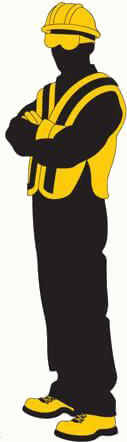 